Electronic Ballast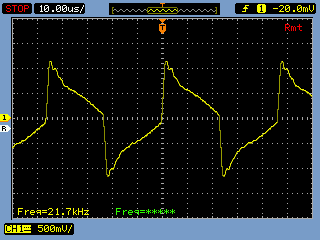 Measurement done using a Tektronix current probe